ASP MONTEVARCHI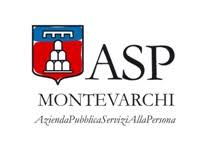 Azienda Pubblica di Servizi alla PersonaVia Giovanni Pascoli 45 – 52025 Montevarchi (AR)C.F. 81000770511 – http://www.asp-montevarchi.com/ T. +39 055 980340 - F. +39 055 9104563SELEZIONE PUBBLICA PER ESAMI PER LA COPERTURA N. 1  POSTO DI ISTRUTTORE DIRETTIVO AMMINISTRATIVO CAT. D  A TEMPO INDETERMINATO E PIENO.Si comunica che le prove di esame del concorso in oggetto si terranno nelle seguenti date: 1° prova scritta: venerdì 19 febbraio 2021 alle ore 9,00 2° prova scritta: venerdì 19 febbraio 2021 alle ore 15,00 SEDE: Presso la Sala Filanda del complesso La Ginestra, n.21 in MONTEVARCHI.Prova orale:  Lunedì 1 marzo 2021 alle ore 09,00SEDE: Presso la Sala Filanda del complesso La Ginestra, n.21 in MONTEVARCHI.I candidati ammessi dovranno presentarsi alle ore 8,30 muniti di un documento di riconoscimento in corso di validità. La mancata presentazione, nella data e negli orari previsti, equivarrà a rinuncia. Si prega cortesemente di leggere attentamente il protocollo di svolgimento dei concorsi pubblici rilasciato dal Dipartimento della Funzione Pubblica – Presidenza del Consiglio dei Ministri, allegato al presente avviso ed ottemperare alle misure richieste.Qualora intervenissero variazioni normative, che in virtù della situazione epidemiologica in atto, impedissero lo svolgimento delle prove ne sarà data tempestiva comunicazione attraverso il sito istituzionale dell’Azienda ASP – Servizi alla Persona di Montevarchi. F.to IL PRESIDENTE Della COMMISSIONE GIUDICATRICEAvv. Angelo Capalbo